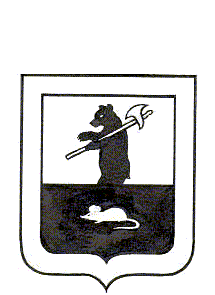 АДМИНИСТРАЦИЯ ГОРОДСКОГО ПОСЕЛЕНИЯ МЫШКИНПОСТАНОВЛЕНИЕг. Мышкин29.04.2016                                                                                         № 153Об установлении особогопротивопожарного режимана территории городскогопоселения МышкинВ соответствии с  Федеральным законом от 06 октября 2003 № 131- ФЗ «Об общих принципах организации местного самоуправления в Российской Федерации», Федеральным законом от 21 декабря 1994 № 69-ФЗ «О пожарной безопасности», Указом Губернатора Ярославской области              от 27 апреля 2016 года № 238 «Об установлении особого противопожарного режима на территории Ярославской области», ПОСТАНОВЛЯЕТ:        1. С 30 апреля 2016 года до 20 мая 2016 года установить особый противопожарный режим на период высокой пожарной опасности на территории городского поселения Мышкин.        2. В целях предотвращения возникновения очагов лесных пожаров запретить посещение лесов населением, въезд в них транспортных средств, разведение костров, сжигание твердых бытовых отходов, мусора в лесах и выжигание  травы на земельных участках, непосредственно примыкающих к лесам.        3. Администрации городского поселения Мышкин (Ушакова Ж.В.) организовать и осуществить мероприятия по информированию  населения о введенном запрете на посещение населением лесов.       4. Контроль за исполнением настоящего постановления оставляю за собой.       5. Опубликовать настоящее постановление в газете «Волжские зори» и разместить на официальном сайте Администрации городского поселения Мышкин.       6.Настоящее постановление вступает в силу с момента подписания.Глава городскогопоселения Мышкин                                                                     	Е.В. Петров